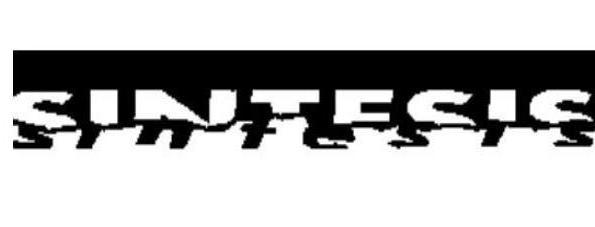                       LOGISTICA , REQUERIMIENTOS,BACK LINE 2023                          Total de personas a viajar  =  7 personas     * Carta de invitación para solicitud de visado.     *Antes de la salida del grupo del lugar de origen, deberá enviarse via e.mail  los datos del hotel,                                Y lugares de actuación.-   * Todo  pago será en dinero efectivo y libre de impuestos , con 50% de anticipo          y el resto al final de cada evento.-. MIEMBROS                         CARLOS ALFONSO VALDES.  Director , bajista cantanteELE VALDES OROPESA.-  cantante,YAIMI KARELL LAY.percusion JOSÉ V. GAVILONDO PEÓN . pianistaDENIS PERALTA AMIGO.  tecladosCESAR OCHOA  CADRELO guitarristaSERGIO L CARDOSO RODRIGUEZ. drums corosHOSPEDAJEVIATICOS.       Los viáticos para  comidas , deberán ser entregados en su totalidad ó                               en su defecto asegurar Comida y cena para todos los miembros de la agrupación .-                            TRANSPORTE  LOCAL  Debe estar garantizado el transporte Aeropuerto, hotel debe estar  garantizado el transporte: Aeropuerto-hotel -aeropuerto,  y para cada una  de las actuacionesPara viajes por carretera : Se requiere  autobús con asientos reclinables con espacio y con baño interior. Cuando se efectúe un viaje con mas de 6 horas de carretera = DIA OFF CAMERINOS DISTRIBUCION :CATERING: Debe servirse en los camerinos:  *Un espejo.-* Un toma-corriente para enfuchar artefactos eléctricos,*1 botella de Ron, / agua mineral, refrescos:Red Bull Gatorade, Pepsi, Fanta) y frutas.* Comida ligera : (entremeses,sandwichs )café, té  leche.-SINTESIS     /   BACK   LINE*MONTAJE Y DESMONTAJE.- Es indispensable un mínimo de 4 horas  para  montaje y ensayo, para las  primeras presentaciones , en cada plaza, y 2  horas  antes de la entrada del público para la funciones  sucesivas.  * BACK    LINE  A  RENTAR: *KORG TR *.  / * NORD STAGE 2   /  * YAMAHA EX-5 * DOUBLE  STANDS FOR KEYBOARDS : ( Korg and Nord Stage) *ONE  STANDS FOR KEYBOARDS ( Yamaha)*GUITAR AMPLIFIER FENDER TWIN  /   *BASS AMPLIFIER HARKET SYSTEM or AMPEX*DRUMS/DW or PEARL (Con set de 10”,12”, 14. 18” ) Bass drum 22”) * ZIMBALLS (Ride 20 ''/- Crash 16 ''/- Hit Hat 13 ''/ Splash 10 / * Set de 2 congas ó tumbadoras  / * D’ JEMBE   14´con stand   * BATA drums set ( 3 )                                       * SISTEMA      DE      AUDIO DOS  MIXER   DE   AUDIO:* MESA PARA SALA DE   32  CANALES ò 24 MINIMO      CON  4 ENVIOS PARA EFECTO*MESA PARA MONITOREO DE 24 ò 16   CANALES CON 8 ENVIOS PARA MONITORES* 8  MONITORES DE 200 W COMO MINIMO:    JBL, ó  MEYER  ó EAW  MULTIEFECTOS. * SIDEFILL 2 Stereo   INSTRUMENTOS CON  LOS QUE VIAJA EL GRUPO : EQUIPAJE  ACOMPAÑADO                                                                      BAJO  ELECTRICO MIDAS 8 kgs  /-GUITARRA GIBSON  7 kgs /  Tambores bata ( 15 kgs                                                                                   TOYS PERCUSSION Y  PAD PERCUSSION.  12 KGS  /                                                   PLANO DE ESCENA                            TARIMAS PARA DRUMS : 3MTS X 3 MTS.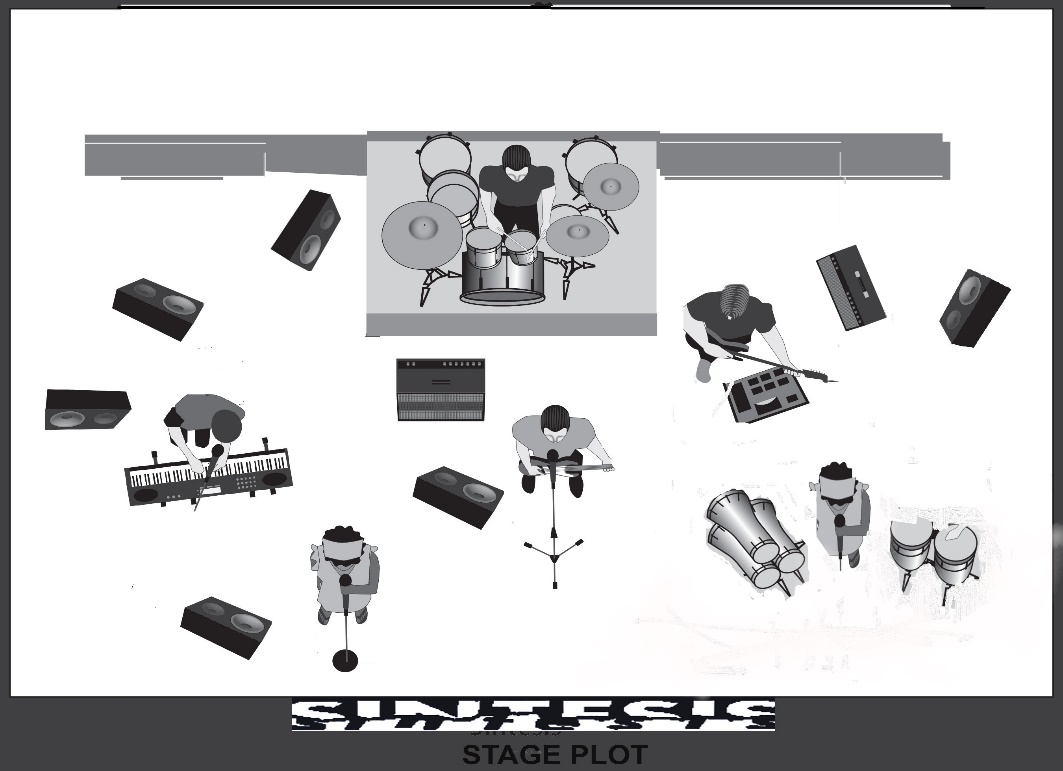                                   www.sintesicuba.com  //  sintesiscuba@yahoo.es 